Российская Федерация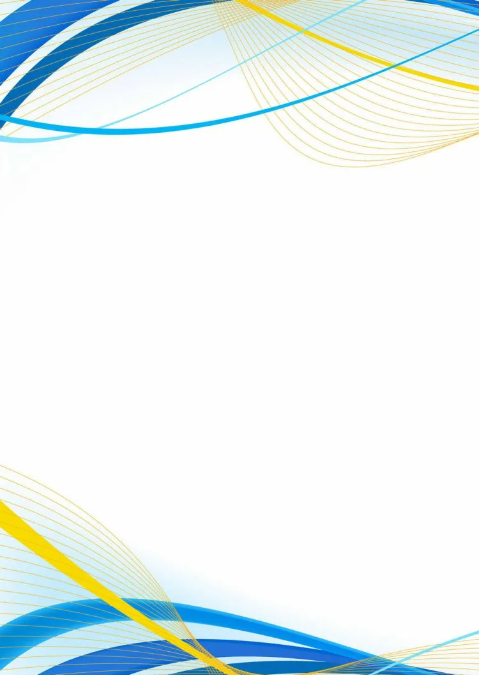 Ханты-Мансийский автономный округ – ЮграНижневартовский  районУправление  образования и молодежной политикиадминистрации районаСОДЕРЖАНИЕАнализ состояния и перспектив развития системы образованияВводная часть ………………………………………...  стр.3Анализ состояния и перспектив развития системы образования …………………………………………………….. стр.4Выводы и заключения. Задачи в сфере образования на 2022 год …………… ………………………………………..стр.26Показатели мониторинга системы образования (будут размещены 25.10.2023)Вводная частьНижневартовский район – один из крупнейших в Ханты–Мансийском автономном округе – Югре (занимает площадь около 118 тысяч км². Протяженность территории составляет 620 км с запада на восток, 370 км - с севера на юг).В состав муниципального района входят 2 городских и 6 сельских поселений, а также межселенная территория.В районе проживает более 38 тысяч жителей. Это представители более 100 национальностей, из которых 2 600 человек – коренные народы Севера. Средний возраст населения – 38,0 лет. Район относится к территории компактного проживания коренного населения. В нескольких населенных пунктах района численность коренных народов Севера от общей численности составляет от 50% до 100%.Соотношение численности населения поселков городского типа и сельского населения района составляет: население поселений городского типа Излучинск и Новоаганск – 79,5%, сельское население – 20,5%. Нижневартовский район-промышленно-развитый с высокотехнологичными производствами. Здесь добывается 1/5 часть югорской нефти. На территории района расположены 133 территории традиционного природопользования, на которых постоянно проживают и занимаются традиционными промыслами и видами деятельности (оленеводство, охотопромысел, рыболовство и сбор дикоросов) более 300 человек.На протяжении нескольких лет Нижневартовский район сохраняет лидирующие позиции по важнейшим социально-экономическим показателям.Анализ состояния и перспектив развития системы образованияВ 2022 году в соответствии со стратегическими задачами социально-экономического развития Российской Федерации, Ханты – Мансийского автономного округа –  Югры, муниципального образования Нижневартовский район, в целях обеспечения эффективности образовательной системы, расширения возможностей для полного и качественного удовлетворения образовательных потребностей населения района в сфере образования решались следующие задачи:повышение качества образования, обеспечение доступности образования, в первую очередь дошкольного;достижение современного качества образования;обеспечение эффективной системы социализации и самореализации детей и подростков через реализацию широкого спектра дополнительных образовательных программ, отвечающих запросам потребителей услуг;обеспечение доступной среды для детей с ограниченными возможностями здоровья на всех ступенях образования;внедрение на уровнях основного общего и среднего общего образования новых методов обучения и воспитания, образовательных технологий, обеспечивающих освоение обучающимися базовых навыков и умений, повышение их мотивации к обучению и вовлеченности в образовательный процесс;совершенствование работы по выявлению и поддержке одарённых детей, в том числе обеспечить ведение единой муниципальной базы данных об одаренных детях и молодежи Нижневартовского района (в сфере образования, культуры, спорта);сохранение показателей охвата детей и подростков каникулярным отдыхом и занятостью в лагерях с дневным пребыванием детей, дворовых клубах, организованных в учреждениях образования, молодежной политики, культуры, спорта района;создание условий для раннего развития детей в возрасте до трех лет, реализация программы психолого-педагогической, методической и консультативной помощи родителям детей, получающих дошкольное образование в семье;создание современной и безопасной цифровой образовательной среды, обеспечивающей высокое качество и доступность образования всех видов и уровней;формирование системы профессионального роста педагогических работников и профессиональных конкурсов в целях предоставления гражданам возможностей для профессионального и карьерного роста;содействие в организации работы по самоопределению и профессиональной ориентации обучающихся в муниципальных образовательных учреждениях района;создание условий для развития наставничества, поддержки общественных инициатив и проектов, в том числе в сфере добровольчества (волонтерства).В 2022 году система образования представлена 23 учреждениями, в том числе: 6 дошкольных образовательных учреждений, 16 школ (в 10 из которых реализуются программы дошкольного образования) и 1 учреждение дополнительного образования детей.Программы дошкольного образования реализуются в 16 образовательных учреждениях. В 2022 году дошкольным образованием охвачено 1 712 детей. Открыто 94 группы (2021 – 102), в том числе 10 групп кратковременного пребывания с охватом 133 дошкольников (2021 год – 14 групп, 193 детей).Очередности в дошкольные образовательные учреждения в 2022 году не имеется. Всем детям района в возрасте 5 – 6 лет предоставлены в полном объеме возможности для подготовки к обучению в школе. Детей в возрасте 1 – 6 лет, не обеспеченных местами в дошкольных организациях, нет.В трех дошкольных учреждениях района (МБДОУ «Новоаганский ДСКВ «Снежинка», МБДОУ «Новоаганский ДСКВ «Лесная сказка», МБДОУ «Излучинский ДСКВ «Лесная сказка») реализуется инновационная образовательная программа «Югорский трамплин».  Во всех дошкольных учреждениях используются общеразвивающие и здоровьесберегающие технологии.  На базе муниципального автономного учреждения дополнительного образования «Спектр» работают семейные клубы: пгт. Излучинск «Солнышко» для детей 5 – 7 лет – 40 детей (2021 – 40) и шахматный семейный клуб «Ладья» для детей  5 – 7 лет – 10 детей (2021 –10);  пгт. Новоаганск – семейный клуб «Лучики» 5 – 7 лет – 40 детей (2021 – 40). Муниципальная система образования района обеспечивает права граждан на получение общего образования.Программы начального общего, основного общего и среднего общего образования реализуются в 16 муниципальных бюджетных общеобразовательных учреждениях, из них:11 средних школ;2 школы с углубленным изучением отдельных предметов;1 очно-заочная школа;1 основная школа; 1 начальная школа.Общеобразовательные учреждения расположены на территории 13-ти поселков, в 3-х школах сохранены пришкольные интернаты, что позволяет обеспечить равный доступ для получения общего образования детям школьного возраста, проживающим на территории муниципального образования.На 01 сентября 2022 года в школах района общее образование получали 3708 обучающихся (2021 – 3731), из них в:средних общеобразовательных школах – 1501 человек (2021 – 1558), 40,5%;общеобразовательных школах с углубленным изучением отдельных предметов – 1868 человек (20210 – 1815), 50,4%;основной общеобразовательной школе – 26 человека (2021 – 26), 0,7%;начальной общеобразовательной школе – 226 человек (2021 – 232), 6,1%;в очно-заочных школах – 87 человек (2021 – 103), 2,3%.В общеобразовательных учреждениях открыто 2523 классов-комплектов, из них 11 – в вечерних школах (2021/2022 учебный год – 253 (12 в вечерних школах), 1 спортивный класс в муниципальном бюджетном общеобразовательном учреждении «Излучинская общеобразовательная средняя школа № 1 с углубленным изучением отдельных предметов».Родной язык (хантыйский, ненецкий) изучают 271 учащихся (2021/2022 – 246) в 5 муниципальных общеобразовательных учреждениях (в рамках внеурочной деятельности).На углубленном и профильном уровне осуществляется изучение учебных предметов «математика», «информатика», «физика», «химия», «биология», «история», «право», «экономика», «география», «английский язык», «русский язык», «литература» в 4 муниципальных бюджетных общеобразовательных учреждениях «Излучинская общеобразовательная средняя школа № 1 с углубленным изучением отдельных предметов», «Излучинская общеобразовательная средняя школа № 2 с углубленным изучением отдельных предметов», «Новоаганская общеобразовательная средняя школа № 1», «Новоаганская общеобразовательная средняя школа имени маршала Советского Союза Г.К. Жукова».В 2022/2023 учебном году учебный курс «Основы религиозных культур и светской этики» изучают 385 (100%) обучающихся 4-х классов школ района. Модуль «Основы православной культуры» изучают 308 (80,0%) обучающихся, «Основы мировых религиозных культур» 44 обучающихся (11,0%), модуль «Основы светской этики» 33 (9,0%) обучающихся.Процент обеспеченности и укомплектованности библиотечных фондов всех образовательных учреждений Нижневартовского района учебной литературой составил 100%. Организована перевозка обучающихся из д. Пасол в пгт. Излучинск в МБОУ «Излучинская ОСШ № 1 с углубленным изучением отдельных предметов» на специализированном автобусе. Все учащиеся обучаются в одну смену.Приоритетным направлением районной системы образования остается обеспечение прав детей с ограниченными возможностями здоровья, в том числе детей-инвалидов, и их социальная адаптация.В 2022 году в образовательных учреждениях района обучались и воспитывались 274 школьника и 165 дошкольников с ограниченными возможностями здоровья, в том числе 53 ребенка-инвалида (35 школьников, 18 дошкольников).Обеспечено обучение 35 детей-инвалидов школьного возраста (2021 год – 48), из них 21 ребёнок (2021 год – 25) обучался на дому по индивидуальным учебным планам. Для детей с ограниченными возможностями здоровья в системе дошкольного образования района функционируют группы различной направленности: общеразвивающая (87), оздоровительная (2), комбинированная (7), компенсирующей (6).В дошкольных образовательных организациях открыты 12 логопедических групп с охватом 149 детей, 10 логопедических пунктов с охватом 170 детей.Функционирует 16 консультационных центров в каждом образовательном учреждении с дошкольными группами, в которых проводится работа с родителями (законными представителями) по вопросам воспитания, обучения и развития дошкольников, а также коррекционно-развивающие и компенсирующие занятия, психологические тренинги с детьми и семьями.Услугами консультационных центров в 2022 году воспользовались 58 семей, имеющих детей с ограниченными возможностями здоровья, в том числе 32 семей, имеющих детей в возрасте до трех лет.В шести общеобразовательных учреждениях «Излучинская общеобразовательная средняя школа № 1 с углубленным изучением отдельных предметов», «Новоаганская общеобразовательная средняя школа № 1», «Варьеганская общеобразовательная средняя школа», «Новоаганская общеобразовательная средняя школа имени маршала Советского Союза Г.К. Жукова», «Ватинская общеобразовательная средняя школа», «Покурская общеобразовательная средняя школа» организовано 12 классов-комплектов для детей с ограниченными возможностями здоровья (по программам для детей с умственной отсталостью), что дает возможность обучаться 67 детям в своем поселке (в 2021 учебном году - 70). С целью соблюдения требований законодательства о беспрепятственном доступе детей-инвалидов, детей с ограниченными возможностями в образовательные учреждения в 23 (100%) муниципальных образовательных учреждениях имеются условия беспрепятственного доступа в здания (пандусы, поручни).Психолого-медико-педагогическая помощь детям-инвалидам и детям с ограниченными возможностями здоровья оказывается территориальной психолого-медико-педагогической комиссией района, специалисты которой проводят обследование детей в период получения общего образования с целью своевременного выявления особенностей в физическом и (или) психическом развитии и (или) отклонений в поведении детей; оказывают  консультативную помощь родителям (законным представителям) детей, работникам организаций (образовательных, медицинских, социального обслуживания, других) по вопросам воспитания, обучения и коррекции нарушений развития детей с ограниченными возможностями здоровья и (или) девиантным (общественно опасным) поведением; оказывают федеральным учреждениям медико-социальной экспертизы содействие в разработке индивидуальной программы реабилитации ребенка-инвалида; осуществляют учет данных о детях с ограниченными возможностями здоровья и (или) девиантным (общественно опасным) поведением, проживающих на территории Нижневартовского района; участвуют в организации информационно-просветительской работы с населением в области предупреждения и коррекции недостатков в физическом и (или) психическом развитии и (или) отклонений в поведении детей. В 22 общеобразовательных учреждениях (в том числе 6 дошкольных образовательных учреждениях) сформированы психолого-педагогические консилиумы, осуществляющие на основании рекомендаций территориальной психолого-медико-педагогической комиссии района реабилитационно-образовательное сопровождение детей, имеющих особенности развития, в условиях образовательных организациях и на дому.  В Нижневартовском районе дополнительные общеобразовательные общеразвивающие программы реализуют муниципальное автономное учреждение дополнительного образования «Спектр». Всего в 2022 году реализовывались 391 дополнительная общеразвивающая образовательная программа по шести направленностям: социально-педагогической, туристско-краеведческой, естественнонаучной, физкультурно-спортивной, технической, художественной. Все программы дифференцированы по уровням сложности. Охват составляет 95,5 % обучающихся или 5556 детей в возрасте 5-17 лет (в 2021 году 95,1 %, 5581 ребенка). Увеличен охват детей программами технической и естественно-научной направленности (с 20 % до 24,1%) за счет открытия объединений по робототехнике, легоконструированию, 3-D моделированию. Повышена результативность участия детей в научно-исследовательской деятельности, научно-технических мероприятиях (от 19% до 36%).Эффективности организации дополнительного образования способствует партнерское взаимодействие, сотрудничество с автономными учреждениями Ханты-Мансийского автономного округа-Югры «Региональный молодёжный центр», «Технопарк высоких технологий», «Югорская шахматная академия», общероссийской общественной организацией «Малая академия наук «Интеллект будущего». В 2022 году в государственной итоговой аттестации по образовательным программам основного общего образования принимали участие 329 выпускников 9 классов, из них 301 - в форме основного государственного экзамена, 28 участников с ограниченными возможностями здоровья – в форме государственного выпускного экзамена. Аттестаты об основном общем образовании получили 329 (100% обучающихся, в том числе аттестат особого образца 23 выпускника 9 классов (2021 – 27 выпускников).В 2022 году выпускников 11 (12) классов в школах района 100 человек (2021 – 165), из них:82 – обучающихся дневных школ (2021 – 152); 18 обучающихся очно-заочной школы (2021 – 13).99 выпускников 11-х классов проходили государственную итоговую аттестацию в форме единого государственного экзамена, 1 человек по результатам промежуточной итоговой аттестации.10 выпускников из 3 муниципальных бюджетных общеобразовательных учреждений «Излучинская общеобразовательная средняя школа с углубленным изучением отдельных предметов № 1», «Излучинская общеобразовательная средняя школа с углубленным изучением отдельных предметов № 2», «Новоаганская общеобразовательная средняя школа № 1» получили аттестаты с отличием, федеральные медали «За особые успехи в учении» и премии Главы района (в 2021 году – 31).  Аттестаты о среднем общем образовании получили 97 обучающихся, что составило 97%, три выпускника Новоаганской очно-заочной школы не преодолели минимального порога). С целью повышения мотивации к обучению, активизации внеурочных и внешкольных форм работы с обучающимися проводится работа по привлечению школьников района к конкурсам и образовательным мероприятиям различного уровня. Количество участников  в мероприятиях  за 2022-2023 учебный годШколыНа муниципальном уровне – 1331 человек (36%), победителей – 269 человек (7%), призеров – 377 человека (10%).На региональном  уровне – 454 человек (12%), победителей – 95 человек (3%), призеров – 111 человека (3%).На всероссийском  уровне – 3830 человек (100%), победителей – 1412 человек (38%), призеров – 1309 человека (36%).На международном  уровне – 1655 человек (45%), победителей – 576 человек (16%), призеров –424 человека (12%).Дошкольные учрежденияНа муниципальном уровне – 477 человек (36%), победителей – 169 человек (13%), призеров – 213 человека (16%).На региональном  уровне – 306 человек (23%), победителей – 106 человек (8%), призеров – 147 человека (11%).На всероссийском  уровне – 1028 человек (77%), победителей – 515 человек (39%), призеров – 461 человека (38%).На международном  уровне – 409 человек (31%), победителей – 170 человек (13%), призеров – 225 человека (17%).Самыми активными участниками конкурсов и олимпиад среди образовательных организаций стали:среди школ: МБОУ «Излучинская ОСШУИОП № 1», МБОУ «Ватинская ОСШ», МБОУ «Охтеурская ОСШ», МБОУ «Чехломеевская ОШ», МБОУ «Новоаганская ОСШ им. Г.К. Жукова».среди дошкольных учреждений: МБДОУ «Варьеганский ДСКВ «Олененок», МБОУ «Излучинская ОНШ» (дошкольная ступень), МБДОУ «Излучинский ДСКВ  «Сказка», МБДОУ «Новоаганский ДСКВ  «Лесная сказка», МБДОУ «Ваховский ДС  «Лесная сказка».Такой высокий уровень заинтересованности обучающихся в участии в конкурсах и олимпиадах достигается тем, что в 11 школах работают Научные общества учащихся, в составе которых занимаются 383 человека. Однако не во всех школах уделяется пристальное внимание к работе с детьми. Так, не созданы научные общества в школах: МБОУ «Ваховская  ОСШ», МБОУ «Ватинская ОСШ», МБОУ «Охтеурская ОСШ».          Кроме того, для школьников ежегодно организуются районные мероприятия, способствующие повышению качества образования.Традиционно ежегодно в Нижневартовском районе в каникулярный период проводятся сессии заочной школы для одаренных детей. Обучающиеся получают дополнительную возможность углубить свои знания по учебным предметам, подготовиться к Всероссийской предметной олимпиаде, к сдаче государственной (итоговой) аттестации. Заочная школа для одаренных детей работает с 2006 года.  За это время в Школе обучились 1730 человек. Цели и задачи заочной школы – содействовать развитию интеллектуального и творческого потенциала обучающихся, совершенствовать их навыки исследовательской работы; обеспечить подготовку обучающихся к Всероссийской предметной олимпиаде школьников по выбранным предметам с целью повышения качества выполнения олимпиадных заданий. В 2022-2023 учебном году проведены весенняя и осенняя сессии заочной школы для одаренных детей Нижневартовского района.   В работе приняли участие 299 обучающихся: осенняя сессия (01-30.11.2022) – 199 человек;  весенняя сессия (03-28.04.2023) – 91 человек  из 11 общеобразовательных учреждений (МБОУ «Излучинская ОСШУИОП № 1», МБОУ «Излучинская ОСШУИОП № 2», МБОУ «Новоаганская ОСШ № 1», МБОУ «Новоаганская ОСШ имени маршала Советского Союза Г.К. Жукова»; МБОУ «Варьеганская ОСШ», МБОУ «Охтеурская ОСШ», МБОУ «Покурская ОСШ», МБОУ «Ваховская ОСШ», МБОУ «Ватинская ОСШ», МБОУ «Чехломеевская ОШ», МБОУ «Ларьякская СШ») по 7 предметам (русский язык и литература, английский язык, химия и биология, физика, математика, информатика и ИКТ,  физическая культура).Учебный процесс в заочной школе осуществлялся по учебным программам, разработанным с учетом общеобразовательных программ и рекомендаций предметно-методических комиссий всероссийской олимпиады школьников.Работа с обучающимися 8-11 классов проводилась дистанционно на платформе ZOOM.На протяжении 20 лет в общеобразовательных организациях Нижневартовского района проходит районная научно-практическая конференция молодых исследователей «XXI век: наука и технологии». Основные цели  конференции – это выявление способных и одаренных обучающихся образовательных учреждений района, развитие интеллектуального творчества учащихся, привлечение их к исследовательской деятельности в науке.С 01 по 03 декабря 2022 года в городе Ханты-Мансийске в XXVII окружной конференции молодых исследователей «Шаг в будущее» принял участие Окунев Егор, обучающийся муниципального бюджетного общеобразовательного учреждения «Излучинская общеобразовательная средняя школа № 2 с углубленным изучением отдельных предметов», где стал победителем.С 26 марта по 1 апреля 2023 года он принял участие в Международном форуме научной молодёжи «Шаг в будущее» в г. Москве, стал лауреатом и был награжден дипломом III степени и нагрудным знаком «Школьник-исследователь». В 2022 году в региональном этапе всероссийской олимпиады школьников приняли участие 21 человека из 7 общеобразовательных учреждений района (в 2021 году – 22).  В муниципальном этапе всероссийской олимпиады школьников в 2022 году приняли участие 279 обучающихся из 15 муниципальных образовательных учреждений (в 2021 году – 250) по 17 предметам.Победителями и призерами олимпиады стали 110 человек (в 2020/2021 учебном году – 99) из них: победителей – 47 человек (в 2021 году – 45), призеров – 63 человек (в 2021 году – 54).Доля общеобразовательных учреждений, в которых созданы органы государственно-общественного управления учреждением (от общего числа общеобразовательных учреждений), составляет 100%, в том числе: управляющие советы – 72%, совет образовательного учреждения – 11%, родительские комитеты – 17%. Сохранена динамика показателя доли общеобразовательных учреждений 100%, в которых органы государственно – общественного управления участвуют в разработке и утверждении программы развития образовательного учреждения, а также взаимодействие с родителями осуществляется посредством постояннодействующих реальных и виртуальных переговорных площадок (форум на сайте образовательного учреждения, общественная родительская организация, лекторий, семинар и др.).Информация о деятельности образовательных учреждений размещена на официальных сайтах Российской Федерации: о размещение закупок – www.zakupki.gov.ru; о государственных (муниципальных) учреждениях – www.bus.gov.ru.Обеспечена деятельность муниципального совета по развитию образования.100% образовательных учреждений ежегодно презентуют публичные доклады об итогах деятельности учреждения за год, размещают доклады в сети Интернет.Расширена практика привлечения к управлению образовательного учреждения представителей районной общественности, органов детского самоуправления. Доля общеобразовательных учреждений, имеющих официальные сайты в сети Интернет – 100%.Доля общеобразовательных учреждений, перешедших на электронный дневник, составляет 100%, электронный журнал – 100%.  Техническое решение реализовано через Цифровую образовательную платформу «Государственная информационная система «Образование ЮГРЫ».В течение года в учреждениях образования района реализуются мероприятия по профилактике безнадзорности и правонарушений несовершеннолетних, насилия в отношении детей, предупреждению суицидов, самовольных уходов из дома, и чрезвычайных происшествий с детьми, формированию навыков здорового образа жизни.Также в муниципальных образовательных учреждениях проводятся различные мероприятия, ставшие традиционными:межведомственная профилактическая операция «Подросток»;комплекс организационных и профилактических мероприятий в период проведения выпускных вечеров для выпускников 9 и 11(12) классов;цикл мероприятий в рамках Дня народного единства;месячник оборонно-массовой и спортивной работы;классные часы с освящением деятельности детского телефона доверия в рамках Общенациональной информационной кампании по противодействию жестокого обращения с детьми;месячник правовых знаний (уроки, тематические классные часы, посвященные правам человека; встречи с представителями правоохранительных органов; диагностические исследования об уровне правовых знаний и умений учащихся, воспитанников; различные формы воспитательных мероприятий по повторению и закреплению правовых знаний: КВН, викторины, турниры знатоков права, интеллектуальные игры; рассмотрены вопросы охраны прав детей на родительских собраниях; оформлены информационные уголки по правовым вопросам,  с указанием графика работы и оказываемых услуг узкими специалистами по оказанию помощи семье и детям);день правовой помощи детям;районные акции антинаркотической направленности «Мы выбираем будущее», «День без вредных привычек».Ведется учет несовершеннолетних, не посещающих или систематически пропускающих по неуважительным причинам занятия в образовательных учреждениях. В 2022 году такие несовершеннолетние отсутствуют (в 2021 году – 0).Проводятся заседания оперативного штаба по профилактике безнадзорности и беспризорности несовершеннолетних Нижневартовского района. В 2022 году проведено 3 заседания (2021 год – 3).Ведется реестр семей иностранных граждан, проживающих на территории района, чьи дети являются обучающимися и воспитанниками муниципальных образовательных учреждений. В 2022 году в реестр включены 35 детей из 20 семей (2021 год – 11 семей (24 ребенка).Осуществляется информирование несовершеннолетних и их родителей (законных представителей) о Законе автономного округа от 10.07.2009 № 109-оз «О мерах по реализации отдельных положений Федерального закона «Об основных гарантиях прав ребенка в Российской Федерации» в Ханты–Мансийском автономном округе – Югре», в том числе о запрете нахождения детей в возрасте до 16 лет в ночное время без сопровождения родителей (лиц, их заменяющих) или лиц, осуществляющих мероприятия с участием детей.Организовано участие родителей из числа членов Управляющих советов, Советов школ, родительских комитетов в межведомственных патрулях для обеспечения общественной безопасности. В 2022 году принято участие в 377 рейдовых мероприятий (2021 год – 318).В школах района действует 16 Советов профилактики и 16 Служб примирения. В 22 муниципальных образовательных учреждениях созданы психолого-медико-педагогические консилиумы.Специалистами школ района (педагогами – психологами, социальными педагогами, классными руководителями, педагогами) в 2022 году проведено более 1000 индивидуальных консультаций по вопросам воспитания и обучения детей, нормализации психологической обстановки в семьях.Организована работа с детьми и семьями по профилактике безнадзорности, правонарушений несовершеннолетних, семейного неблагополучия, повышения педагогической грамотности родителей. Проведен комплекс мероприятий в рамках деятельности «Школы родительской ответственности» (профилактические беседы, обучающие семинары, тренинги, родительские собрания) по вопросам детской педагогики и психологии. Проведено 43 заседания ТПМПК, обследован 301 ребенок (2021 – 30 заседаний, 327 детей), из них выявлено:детей с ограниченными возможностями здоровья – 287 (2021 – 219);детей с отклонениями в поведении (нарушением эмоционально-волевой сферы) – 5 (2021 – 3).Индивидуальное сопровождение несовершеннолетних, находящихся в социально-опасном положении, и состоящих на всех видах профилактического учета, осуществляется в соответствии с межведомственными программами индивидуальной профилактической работы. Данные программы утверждаются постановлением муниципальной комиссии по делам несовершеннолетних и защите их прав администрации района. Несовершеннолетним, семьям, с которыми ведется индивидуальная профилактическая работа, назначаются наставники из числа авторитетных жителей городских и сельских поселений района, членов общественных организаций и муниципальной комиссии по делам несовершеннолетних и защите их прав. В школах имеются планы совместной деятельности с субъектами профилактики правонарушений несовершеннолетних: МОМВД России «Нижневартовский», БУ ХМАО–Югры «Нижневартовский районный комплексный центр социального обслуживания населения», БУ ХМАО–Югры «Нижневартовская районная больница», БУ ХМАО–Югры «Новоаганская районная больница».Положительным результатом проводимой работы по формированию законопослушного поведения подростков можно считать следующие показатели:100% охват дополнительным образованием обучающихся, состоящих на различных видах профилактического учета;отсутствие конфликтов среди детей и молодежи на национальной, религиозной почве;увеличение числа детей и родителей, принявших участие в совместных досуговых и воспитательных мероприятиях.Финансовое обеспечение доступности образования в районе осуществляется за счет средств бюджетов разных уровней: федерации, субъекта федерации, муниципального. Также с целью финансового обеспечения комплексной безопасности образовательного процесса и оснащения материально-технической базы в соответствии с современными требованиями привлекаются дополнительные средства: спонсорские средства, средства депутатов областной и окружной Думы, средства от приносящей доход деятельности.В соответствии с указом Президента Российской Федерации от 07.05.2012   № 597 «О мероприятиях по реализации государственной социальной политики» в муниципальном образовании в 2022 году обеспечена средняя заработная плата педагогических работников в соответствии с целевыми показателями. Во всех образовательных учреждениях района (23/100%) созданы условия, отвечающие современным требованиям к осуществлению образовательного процесса, позволяющие обеспечить предоставление качественного общего образования на всех уровнях (дошкольное, начальное, основное, среднее), а также дополнительного образования детей. Ежегодно решаются вопросы, связанные с ремонтом отдельных конструкций зданий образовательных учреждений. Отсутствуют здания, находящиеся в аварийном состоянии.Сумма расходов по разделу «Образование» в рамках реализации мероприятий муниципальной программы «Развитие образования в Нижневартовском районе» в 2022 году составила 2 006 653,0 тыс. руб. (2021 год – 1 867 599,3 тыс. руб.), в том числе из средств бюджета района – 440 767,8 тыс. рублей, окружного бюджета –1 519 864,0 тыс. рублей, федерального бюджета – 46 021,2 тыс. рублей.В 2022 году в рамках реализации мероприятий муниципальной программы «Развитие образования в Нижневартовском районе» было осуществлено обновление материально-технической базы образовательных учреждений Нижневартовского района на общую сумму 68 490,1 тыс. рублей, в том числе приобретены:оргтехника (компьютеры, мониторы, принтеры, проекторы, ноутбуки) на сумму 9 455,1 тыс. рублей;интерактивное оборудование на сумму 1 044,0 тыс. рублей;учебники на сумму 7 471,0 тыс. рублей;спортивное оборудование на сумму 1 518,5 тыс. рублей;мебель на сумму 7 132,8 тыс. рублей;технологическое оборудование для пищеблоков на сумму 11 725,4 тыс. рублей;развивающие игрушки и мягкие модули на сумму 1 679,2 тыс. рублей;прочие расходы на обеспечение образовательного процесса на сумму 28 464,1 тыс. рублей. Формирование у молодого поколения привычек и навыков, способствующих ведению здорового образа жизни, эффективной физической активности является необходимым компонентом образовательного процесса.В целях сохранения и укрепления здоровья обучающихся, обеспечения психологического комфорта для всех участников образовательного процесса, в образовательных организациях Нижневартовского района реализуется комплекс мер, включающий проведение медицинских осмотров обучающихся, вакцинации против инфекционных заболеваний, общешкольных спортивно-оздоровительных мероприятий и соревнований. В каждой образовательной организации реализуются профилактические программы и методики, направленные на формирование здорового образа жизни, профилактику злоупотребления психоактивными веществами. Медицинское обслуживание обучающихся обеспечивается работниками здравоохранения (33 медицинских работника) бюджетных учреждений Ханты–Мансийского автономного округа – Югры «Нижневартовская районная больница», «Новоаганская районная больница». В 16 школах, 6 дошкольных образовательных организациях заключены договоры с учреждениями здравоохранения на получение услуг по медицинскому обслуживанию, соглашения по организации питания обучающихся на 2022 год. Медицинские работники обеспечивают качественное проведение лечебно-профилактических мероприятий, соблюдение санитарно-гигиенических норм, режима, а также осуществляют контроль за качеством питания детей. Лицензии на оказание первичной, в том числе доврачебной, врачебной медико-санитарной помощи по адресам образовательных района получены на бессрочный период во всех дошкольных и общеобразовательных организациях. Медицинские блоки обеспечены необходимым оборудованием в соответствии со Стандартом оснащения медицинского отделения организации медицинской помощи несовершеннолетним в образовательных организациях (приказ Министерства здравоохранения Российской Федерации от 05.11.2013 № 822н «Об утверждении Порядка оказания медицинской помощи несовершеннолетним, в том числе в период обучения и воспитания в образовательных организациях»).Обучающиеся ежегодно проходят медосмотры, бригады врачей - узких специалистов выезжают в отдаленные населенные пункты района. С учетом полученных результатов обследований выстраивается работа образовательных учреждений по сохранению и укреплению здоровья учащихся и воспитанников. В 2022 году в прохождении медицинского осмотра приняли участие 3658 детей, что составило 98,8 % от общего количества учащихся (2021 – 3647 (98 %) - план медицинских осмотров, обучающихся учреждениями здравоохранения выполнен на 100 %. Доля детей первой и второй групп здоровья в общей численности обучающихся в муниципальных общеобразовательных учреждениях составила 91,7 % (2020 – 91,7 %). Уменьшение показателя «Доля детей первой и второй групп здоровья в общей численности обучающихся в муниципальных общеобразовательных учреждениях» вызвано осложнениями у обучающихся после заболевания острыми респираторными вирусными инфекциями в период эпидемии COVID-19, в том числе новой коронавирусной инфекцией, вызванной вирусом SARS Cov-2. После перенесенного заболевания дети на полгода переведены на диспансерный учёт (III-я группа здоровья).Сохранен высокий показатель охвата детей спортивно-оздоровительными мероприятиями (более 70%), 798 школьников приняли участие в сдаче Всероссийского физкультурно-спортивного комплекса «Готов к труду и обороне», в том числе 372 обучающихся получили знаки отличия («Золотой знак» - 85 человек, «Серебряный знак» -152, «Бронзовый знак» - 135).Проведено 132 физкультурно-оздоровительных мероприятий, в том числе в онлайн формате (соревнования, конкурсы, акции), в которых приняли участие около 8 тысяч детей и молодежи. Организовано участие в муниципальных, региональных, межрегиональных, всероссийских мероприятиях. Из них на муниципальном уровне (олимпиады по физической культуре, ОБЖ, месячник оборонно-массовой и спортивной работы) охвачено 2805 обучающихся.В муниципальных общеобразовательных учреждениях района организованы 69 спортивно-оздоровительных кружков и секций (охват – 1895 обучающихся).На территории Нижневартовского района создана система мероприятий по организации питания детей. В 22 (100%) дошкольных и общеобразовательных учреждений оборудованы пищеблоки, столовые, отвечающие современным требованиям. В школьных столовых на территории 1893,42 м2 предусмотрено 1837 посадочных мест, создание дополнительных посадочных мест в обеденных залах не требуется, обучение в школах района осуществляется в одну смену. Все столовые полного цикла, работают на сырье. Учитывая сложную транспортную доступность и отдаленность населенных пунктов Нижневартовского района в муниципальные общеобразовательные учреждения осуществляется поставка экологически чистой, свежей, с коротким сроком хранения, без вредных добавок и консервантов пищевой продукции местных производителей. Между администрацией Нижневартовского района и местными товаропроизводителями заключено соглашение о взаимодействии на долгосрочный период, руководствуясь Федеральным законом от 05.04.2013 № 44-ФЗ «О контрактной системе в сфере закупок товаров, работ, услуг для обеспечения государственных и муниципальных нужд» ежеквартально заключаются муниципальные контракты на поставку продуктов питания для нужд муниципальных образовательных учреждений района. В 22 (100 %) муниципальных общеобразовательных учреждений района с 01.01.2021 действуют программы производственного контроля и ХАССП.Уровень образования и стаж работы сотрудников пищеблоков соответствует требованиям единого квалификационного справочника должностей руководителей, специалистов и служащих. В целях повышения профессионального мастерства работников школьных столовых 39 (39,4%) из 99 работников (заведующих производством, шеф-поваров, старших поваров, поваров) в 2021, 2022 годах прошли обучение на курсах повышения квалификации по теме: «Особенности деятельности повара в образовательной организации в условиях применения профессионального стандарта» (72 час.). В 2022 году 20 сотрудников пищеблоков, работающих с отчетной документацией, прошли обучение по бесплатной дистанционной программе «Microsoft Office EXCEL. Видеокурс для граждан» для самостоятельного повышения цифровой грамотности граждан с использованием портала «Цифровой гражданин Югры» (https://цифровойгражданинюгры.рф) с получением подтверждающего сертификата. В 2021 и 2022 годах онлайн-тестирование на знание действующих санитарно-эпидемиологических требований к условиям и организации питания детей в образовательных учреждениях успешно прошли 176 (100%) работников пищеблоков дошкольных учреждений и школьных столовых, включая кладовщиков и кухонных рабочих.  	 В целях совершенствования системы организации питания в учреждениях образования района, создания механизма обратной связи через получение данных о реальном уровне качества оказываемой услуги по предоставлению горячего питания детей ежегодно проводятся опросы (с 2020 года переведены в онлайн формат) о качестве школьного питания среди учащихся 3-11 классов, а также родителей. В 2022 году с 14 по 25 марта опрос проведен онлайн через группы в мессенджерах (whatsapp, viber) среди родителей (законных представителей) воспитанников образовательных учреждений, реализующих образовательную программу дошкольного образования, обучающихся 3-11 классов муниципальных общеобразовательных учреждений района, родителей (законных представителей) обучающихся муниципальных общеобразовательных учреждений района, по результатам которого в 22 (100%) учреждениях образования района обеспечено высокое качество и безопасность питания детей. Результаты анкетирования доводятся до сведения участников образовательного процесса, размещаются в социальной сети ВКонтакте на странице «Образование Нижневартовского района» (https://vk.com/obrazovanie_nvraion), на официальных веб-сайтах муниципальных образовательных учреждений района, предложения взрослых и детей учитываются при принятии управленческих решений на муниципальном уровне и для расширения ассортимента блюд при разработке перспективных цикличных меню.  Разработана оптимальная система получения обратной связи от учащихся и их родителей (законных представителей) о качестве питания. В 16 (100 %) внедрен и используется модуль «Школьное питание» на базе Государственной информационной системы «Образования Югры», каждый ученик или его родитель (законный представитель) имеет возможность оценить качество питания, задать интересующий вопрос в режиме реального времени. Телефоны «горячих линий» опубликованы на страницах «Организация питания образовательной организации» официальных веб-сайтов муниципальных образовательных учреждений района. С марта месяца 2022 года управлением образования и молодежной политики администрации района ведется Публичный канал «Образование района» в Телеграм для родителей (законных представителей) и работников муниципальных образовательных учреждений района (https://t.me/nvrobrazovanie_nvraion).В соответствии с Указом Президента Российской Федерации от 07.05.2018 № 204 «О национальных целях и стратегических задачах развития Российской Федерации на период до 2024 года» и в целях обеспечения реализации мероприятий Федерального проекта «Здоровое питание», входящего в состав национального проекта «Демография» в части реализации мероприятий по формированию среды, способствующей информированности граждан об основных принципах здорового питания, организовано бесплатное обучение участников образовательного процесса по санитарно-просветительским программам «Основы здорового питания». В 2020-2022 годах бесплатное обучение по санитарно-просветительским программам «Основы здорового питания» на сайте https://edu.demography.site/ прошли работники, родители (законные представители), обучающиеся муниципальных образовательных учреждений района: по школьной программе – 1390 человек; по дошкольной программе – 667 человек; по программе «Родительский контроль» – 80 человек. Работа по популяризации здорового питания продолжается, населению доводится информация о принципах здорового питания через средства массовой информации (Телевидение Нижневартовского района, районной газете «Новости Приобья», официальных госпабликах), официальные страницы в социальных сетях и веб-сайты муниципальных образовательных учреждений района. Протоколы о распространении роликов о здоровом питании в рамках нацпроекта «Демография» ежеквартально направляются в филиал Федерального бюджетного учреждения здравоохранения «Центр гигиены и эпидемиологии в Ханты-Мансийскому автономному округу – Югре в городе Нижневартовске, Нижневартовском районе, в городе Мегионе и в городе Радужном». С 2021 года на муниципальном уровне проводится конкурс школьных столовых, для привлечения большего количества участников образовательного процесса к обсуждению вопросов качества питания в рамках конкурса проводится онлайн голосование за школьную команду. В марте-апреле 2022 года проведен муниципальный конкурс школьных пищеблоков при столовых муниципальных общеобразовательных учреждений Нижневартовского района, 18.04.2022 подведены итоги (протокол заседания жюри № 1). Оценивание конкурсных материалов участников проходило по критериям, указанным в Положении о муниципальном конкурсе, осуществлялось методом экспертной оценки.Членами конкурсного жюри определены победители (1 место в рейтинге) в номинациях:по мнению членов жюри пищеблок муниципального бюджетного общеобразовательного учреждения «Аганская общеобразовательная средняя школа» занял I место;по мнению подписчиков страницы социальной сети ВКонтакте управления образования и молодежной политики администрации Нижневартовского района:пищеблок муниципального бюджетного общеобразовательного учреждения «Излучинская общеобразовательная средняя школа № 1 с углубленным изучением отдельных предметов» занял I место по общеобразовательным учреждениям, расположенным в городских поселениях;пищеблок муниципального бюджетного общеобразовательного учреждения «Покурская общеобразовательная средняя школа» занял I место по общеобразовательным учреждениям, расположенным в сельских поселениях;по результатам онлайн опроса 1275 респондентов по определению качества работы пищеблоков муниципальных общеобразовательных учреждений района:пищеблок муниципального бюджетного общеобразовательного учреждения «Излучинская общеобразовательная средняя школа № 1 с углубленным изучением отдельных предметов» занял I место по общеобразовательным учреждениям, расположенным в городских поселениях;пищеблок муниципального бюджетного общеобразовательного учреждения «Аганская общеобразовательная средняя школа» занял I место по общеобразовательным учреждениям, расположенным в сельских поселениях.Членами конкурсного жюри определены лауреаты (2,3 место в рейтинге) в номинациях:по мнению членов жюри:пищеблок муниципального бюджетного общеобразовательного учреждения «Излучинская общеобразовательная средняя школа № 1 с углубленным изучением отдельных предметов» занял II место;пищеблок муниципального бюджетного общеобразовательного учреждения «Варьеганская общеобразовательная средняя» занял III место;по мнению подписчиков страницы социальной сети ВКонтакте управления образования и молодежной политики администрации Нижневартовского района:пищеблок муниципального бюджетного общеобразовательного учреждения «Излучинская общеобразовательная средняя школа № 2 с углубленным изучением отдельных предметов» занял II место по общеобразовательным учреждениям, расположенным в городских поселениях;пищеблок муниципального бюджетного общеобразовательного учреждения «Чехломеевская основная школа» занял II место по общеобразовательным учреждениям, расположенным в сельских поселениях;пищеблок муниципального бюджетного общеобразовательного учреждения «Излучинская общеобразовательная начальная школа» занял III место по общеобразовательным учреждениям, расположенным в городских поселениях;пищеблок муниципального бюджетного общеобразовательного учреждения «Ватинская общеобразовательная средняя школа» занял III место по общеобразовательным учреждениям, расположенным в сельских поселениях;по результатам онлайн опроса 1275 респондентов по определению качества работы пищеблоков муниципальных общеобразовательных учреждений района:пищеблок муниципального бюджетного общеобразовательного учреждения «Новоаганская общеобразовательная средняя школа № 1» занял II место по общеобразовательным учреждениям, расположенным в городских поселениях;пищеблок муниципального бюджетного общеобразовательного учреждения «Ваховская общеобразовательная средняя школа» занял II место по общеобразовательным учреждениям, расположенным в сельских поселениях;пищеблок муниципального бюджетного общеобразовательного учреждения «Излучинская общеобразовательная начальная школа» занял III место по общеобразовательным учреждениям, расположенным в городских поселениях;пищеблок муниципального бюджетного общеобразовательного учреждения «Варьеганская общеобразовательная средняя школа» занял III место по общеобразовательным учреждениям, расположенным городских поселениях.Решением конкурсного жюри победителей и лауреатов муниципального конкурса пищеблоков муниципальных общеобразовательных учреждений Нижневартовского района награждены дипломами Организатора конкурса, участникам вручены благодарности. Победитель конкурса муниципальное бюджетное общеобразовательное учреждение «Аганская общеобразовательная средняя школа» представит Нижневартовский район на региональном этапе Всероссийского конкурса.Руководствуясь постановлением администрации района от 26.04.2019 № 925 «Об общественном контроле организации питания в муниципальных образовательных учреждениях района» не реже 1 раза в квартал проводятся контрольные мероприятия по вопросу качества и безопасности организации питания обучающихся с участием представителей общественных организаций, родительской общественности, в том числе членов управляющих советов, советов отцов школ, акты, фотографии публикуются на страницах в социальных сетях и на официальных веб-сайтах муниципальных образовательных учреждений района, результаты мероприятий контроля заносятся в информационную систему на сайте, расположенном по адресу в сети Интернет: https://edu.demography.site/, учитываются в работе школьных столовых.В соответствии с постановлением администрации Нижневартовского района от 15.02.2022 № 214 «Об организации предоставления питания в муниципальных общеобразовательных учреждениях района и частных общеобразовательных организациях района» применяется единый стандарт питания, когда учащимся льготных категорий и не отнесённым к льготным категориям предоставляется одинаковый рацион питания в зависимости от возрастной категории.Охват детей горячим питанием в муниципальных общеобразовательных учреждениях Нижневартовского района ежегодно составляет 100%. Организовано питание 1519 (655 – 1-4 классы, 750 – 5-9 классы, 114 – 10-11 классы) детей льготной категории, что составляет 41 % от общего числа обучающихся (2021 – 44 %). 100% обучающихся школ района обеспечены горячим питанием, льготные категории учащихся обеспечены завтраками и обедами за счет средств окружного и муниципального бюджетов. Учащимся 1-4 начальных классов, не отнесенным к льготным категориям, бесплатно предоставляется завтрак за счет средств федерального, регионального и муниципального бюджетов.На организацию питания в 2022 году выделено 122 078,9 тыс. руб.  в том числе: из средств бюджета района – 7 653,5 тыс. рублей, окружного бюджета – 45 123,7 тыс. рублей, федерального бюджета – 4 112,1 тыс. рублей, внебюджетных средств – 65 189,7 тыс. рублей. Из них на дошкольное питание выделено 19 955,3 тыс. рублей, на школьное питание выделено 94 242,6 тыс. рублей, на организацию питания детей в лагерях с дневным пребыванием, палаточных лагерях в каникулярный период выделено 7 881,2 тыс. рублей.Существующая модель совершенствования и постоянного обновления материально-технической базы муниципальных образовательных учреждений района позволила за 2020-2022 годы укрепить материально-техническую базу пищеблоков в соответствии с обязательным минимальным перечнем СанПиН 1.2.3685-21 «Гигиенические нормативы и требования к обеспечению безопасности и (или) безвредности для человека факторов среды обитания» (таблица 6.18). Сложившаяся в Нижневартовском районе система позволяет организовать качественное и безопасное детское питание.В 2022/2023 учебном году принимались меры по развитию здоровьесберегающей инфраструктуры образовательных учреждений района, безопасности образовательного процесса. В общеобразовательных учреждениях имеются 23 спортивных зала, 15 плоскостных сооружений, 3 бассейна, 4 тренажерных зала, 2 лыжные базы, 1 стрелковый тир.Администрацией района, управлением образования и молодежной политики администрации района осуществляется контроль за безопасной эксплуатацией спортивных и игровых комплексов, плоскостных сооружений образовательных учреждений.Одним из направлений деятельности системы образования района является организация летнего отдыха и оздоровления.В 2022 году обеспечено 8480 мест занятости детей и подростков различными формами отдыха, в том числе в летний период – 29 лагерях с дневным пребыванием детей в учреждениях образования, физической культуры и спорта, культуры, социальной защиты; 3 лагерях труда и отдыха; 1 загородном лагере;в период осенних каникул – 17 лагерях с дневным пребыванием детей в учреждениях образования и спорта. В лагерях с дневным пребыванием детей оздоровилось 2176 человек. В загородном оздоровительном лагере «Лесная сказка» организовано 3 смены продолжительностью 21 день. Охват составил 90 человек. В рамках временной трудозанятости подростков и молодежи организована работа трех лагерей труда и отдыха (пгт. Излучинск, пгт. Новоаганск, с. Корлики). Общий охват составил 170 человек. В 13 трудовых бригадах в населенных пунктах района в летний период трудоустроено 312 человек. По программе малозатратных форм были заняты 5643 человек.В автономной некоммерческой организации «Областной санаторный оздоровительно-образовательный центр «Витязь» Тюменской области отдохнули 50 детей района. Доля общеобразовательных учреждений, включённых в процесс использования информационно-коммуникационных технологий, составляет 100%. Все общеобразовательные учреждения имеют доступ к высокоскоростным каналам связи, в том числе: по технологии ADSL – 8, спутниковый интернет в 1 школе, оптоволокно – в 8 учреждениях. При организации доступа учащихся к информации, находящейся сети Интернет, используется система контентной фильтрации, ограничивающая доступ к ресурсам сети Интернет, несовместимым с образовательным процессом, а также информации, негативно влияющей на их физическое, интеллектуальное, психическое, духовное и нравственное развитие в социальных сетях и форумах, настройка программного обеспечения Интернет-фильтров осуществляется в соответствии с требованиями законодательства. Количество компьютерной техники, используемой в образовательном процессе: 1348 компьютеров, в том числе 671 ноутбук; 381 проектор; 256 интерактивных досок; 70 цифровых лабораторий.В 23 образовательных учреждениях района имеется 21 мобильный центр, функционируют 3 информационных центра.В течение года приобретены: моноблоки, мониторы, принтеры, системные блоки, интерактивные системы (проектор, включая интерактивную доску), интерактивные доски, мультифункциональные устройства, периферийные устройства, ноутбуки, инфозона (медиаплеер+экран), Wi-Fi маршрутизаторы.Все образовательные учреждения района имеют собственные официальные веб-сайты.В 16 (100%) общеобразовательных учреждениях используются государственная информационная система Ханты-Мансийского автономного округа – Югры «Цифровая образовательная платформа Ханты-Мансийского автономного округа – Югры.Доступ родителей (законных представителей), учащихся к «Электронному Классному Журналу» осуществляется посредством Единого портала государственных и муниципальных услуг (получения услуги «Предоставление информации о текущей успеваемости учащегося, ведение электронного дневника и электронного журнала успеваемости» через Единый портал государственных и муниципальных услуг возможно как со стационарного персонального компьютера, так и с использованием мобильного приложения Play Маркет для OS Android (или App Store для iOS на iPhone) «Госуслуги ХМАО» – «Электронный дневник»). Существующая система взаимодействия между школьным и родительским сообществом позволяет образовательному учреждению автоматизировать составление школьной отчетности, оперативно получать различные статистические срезы с целью повышения качества управленческой деятельности, вовлекает образовательное учреждение в процесс электронизации хранения и обработки данных, способствует организации безбумажной отчетности.Функционирует сайт методической поддержки педагогических работников муниципального автономного учреждения дополнительного образования «Спектр» для объективного и оперативного информирования педагогов, обучающихся, родителей, руководителей образовательных организаций, сотрудников Центра, деловых партнеров и других заинтересованных лиц о различных аспектах жизни и деятельности системы образования района, осуществления обмена информацией между подразделениями системы образования района, создания условий для взаимодействия участников образовательного процесса, социальных партнеров, решения образовательных и воспитательных задач с использованием современных информационных технологий, осуществления обмена педагогическим опытом, распространения инновационного педагогического опыта, расширения пространства развития и социализации одаренных учащихся и стимулирования творческой активности педагогов и обучающихся.C целью формирования профессиональных сетевых сообществ учителей, методической поддержки и профессионального роста педагогов за счет широкого использования средств Интернет на сайте методической поддержки педагогов района, расположенного по адресу: http://nvobrazovanie.ru/, продолжают свою работу 18 виртуальных методических объединения.В системе образования Нижневартовского района работает 729 педагогических работников (общеобразовательные учреждения– 437 человек, дошкольные образовательные учреждения – 236 человек, учреждения дополнительного образования - 56). Обеспеченность педагогическими кадрами составила 99%. Имелись вакансии по педагогическим специальностям в общеобразовательных учреждениях по должности «учитель» (математики, английского языка, русского языка).Учителя, воспитатели, педагоги дополнительного образования, обеспечивают стабильно высокий уровень образования обучающихся, всестороннее развитие воспитанников, руководители организаций, обслуживающий персонал создают в организациях образования комфортные и безопасные условия образовательного процесса. Имеют высшее образование 656 (83%). Повышение образовательного ценза педагогов продолжает оставаться актуальной задачей. Уровень квалификации педагогических кадров является важнейшим ресурсом в обеспечении высокого уровня качества образования.       По результатам аттестации педагогических работников образовательных учреждений района в 2022 году прошли аттестацию в целях установления квалификационной категории 98 педагогов (высшая квалификационная категория – 44 педагога; первая квалификационная категория – 54 педагог). Доля педагогов, имеющих квалификационные категории остается по прежнему высокой.Оценивая кадровый потенциал образовательных организаций района, следует отметить, что в образовательных организациях работают 52% педагогов со стажем работы более 20 лет, 25,6% – со стажем от 10 до 20 лет. Педагоги, имеющие значительный педагогический опыт, обеспечивают не только качественное образование, но и ведут наставническую работу с молодыми учителями. Благодаря проводимой системе мер по социальной поддержке работников образования, в том числе по повышению заработной платы педагогических работников, в образовательные учреждения района трудоустраивается все большее количество молодых специалисты, выпускников педагогических высших и средних профессиональных учебных заведений.Численность молодых специалистов (до 35 лет) в общеобразовательных учреждениях составила 19,4%.В образовательных учреждениях района трудятся высокопрофессиональные работники, имеющие государственные (ведомственные) награды:1 педагог – почетное звание «Заслуженный учитель Российской Федерации»;2 педагога – нагрудный знак «Отличник народного просвещения»;27 педагогов – нагрудный знак «Почетный работник общего образования»;10 педагогов – нагрудный знак «Почетный работник воспитания и просвещения Российской Федерации»;47 педагогов – почетная грамота Министерства образования и науки Российской Федерации;17 педагогов - почетная грамота Министерства просвещения Российской Федерации;4 педагога – Благодарность Министерства образования и науки Российской Федерации;5 педагогов – Благодарность Министерства Просвещения Российской Федерации;4 педагогов – «Заслуженный работник общего образования Ханты-Мансийского автономного округа – Югры»;2 педагога - обладатель премии имени Ивана Шесталова (премия присуждается за вклад в сохранение и развитие родных языков, литературы, фольклора и традиционной культуры коренных малочисленных народов Севера).Кандидатов наук в МОУ района - 3.Всего в 2022 году отмечены ведомственными наградами 16 педагогов района, что составило 2,2 % от общего количества педагогов в муниципальной системе образования.На основании решения Думы района от 17.09.2013 № 376 «Об утверждении порядка предоставления жилых помещений муниципального специализированного жилищного фонда», педагогам муниципальных учреждений образования и молодежной политики Нижневартовского района предоставляются служебные жилые помещения на условиях и в порядке, предусмотренных при наличии таких помещений, подлежащих распределению. Так за период с 2010 по 2023 годы выделено более 79 жилых помещений.В 2022 году прошли курсовую подготовку и повысили свой уровень квалификации 383 (48,5 %) педагогический работник муниципальных образовательных учреждений района освоив 54 программ дополнительного профессионального образования (2021 год – 401 (58,7%) работников муниципальных образовательных учреждений района по 57 программам дополнительного профессионального образования).Деятельность, направленная на эффективное развитие кадрового потенциала образования района, остаётся приоритетной.В 2022 году функционировали 20 методических объединений учителей-предметников, 1 творческая лаборатория «Белая ладья» и Школа молодого учителя «Ступеньки». В работе заседаний РМО приняло участие 531 педагог образовательных учреждений района. Улучшению социально-экономического развития района способствует реализация муниципальных программ «Развитие образования в Нижневартовском районе», «Строительство (реконструкция), капитальный и текущий ремонт объектов Нижневартовского района».Всего на подготовку муниципальных образовательных учреждений к началу нового 2022/2023 учебного года выделены денежные средства в размере 63 621 357,58 рублей, из них:43 396 815,73 рублей – на проведение общестроительных работ;3 011 144, 85 рублей – на текущий ремонт зданий и оборудования (покраска, побелка, замер сопротивления (8 учреждений), промывка и опрессовка системы теплоснабжения (23 учреждения), ремонт автоматической пожарной сигнализации, приобретение и заправка огнетушителей (8 учреждений);17 213 397,0 рублей – на обновление материально-технической базы образовательных учреждений района (ученическая мебель, компьютерное оборудование, учебники, расходные материалы по предметам).В установленные сроки приняты без замечаний все 23 учреждения, в том числе с участием общественности.Таким образом, во всех образовательных учреждениях района созданы условия, отвечающие современным требованиям к осуществлению образовательного процесса, позволяющие обеспечить предоставление качественного общего образования на всех уровнях (дошкольное, начальное, основное, среднее), а также дополнительного образования детей.Обеспечена поддержка одаренных детей и молодежи района в рамках именных стипендий главы района. В 2022 году именные стипендии главы района получили 89 учеников 8-11 классов и студентов профессиональных образовательных организаций на сумму 352 000,00 руб.В целях обеспечения комплексной безопасности, исключения рисков чрезвычайных происшествий во всех подведомственных учреждениях образования района:инженерно-технические средства защиты находятся в исправном состоянии;заключены контракты на оказание услуг по физической охране учреждений. Все частные охранные предприятия имеют лицензии «Об охранной деятельности», выданные УФСВНГ России по Ханты-Мансийскому автономному округу – Югре; ужесточен пропускной режим;осуществляется ежедневный контроль и круглосуточное дежурство работников управления образования и молодежной политики администрации района, подведомственных учреждений.Требования, направленные на повышение антитеррористической безопасности, соблюдены во всех 23 (100%) учреждениях образования района.Организована перевозка обучающихся из д. Пасол в пгт. Излучинск (МБОУ «Излучинская ОСШУИОП № 1») на специализированном автобусе. В других населенных пунктах учреждения образования находятся в шаговой доступности, потребность перевозки обучающихся отсутствует.В муниципальных образовательных учреждениях района осуществляется систематическая деятельность по выявлению учащихся с высокими учебными способностями, подготовке к участию в олимпиадах и конкурсах различного уровня, а также учету индивидуальных достижений. Продолжено сетевое взаимодействие с учреждениями дополнительного образования детей различной ведомственной принадлежности (образования, культуры, спорта), в рамках которого на территории Нижневартовского района реализуется 178 программ дополнительного образования (в том числе программы: «Добрая дорога детства» (совместно с ГИБДД по Нижневартовскому району); «ЮНПРЕСС» студии детско-молодежного телевидения «Нтv-шка» (со средствами массовой информации: Новоаганский филиал ТНР, районная газета «Новости Приобья»); программы экологической направленности (во взаимодействии с природным парком «Сибирские Увалы» и Нижневартовским лесхозом).В Нижневартовском районе создана система работы с педагогическим кадрами, направленная на повышение качества образования.В 2022 году 97% педагогов приняли активное участие в процессе обмена опытом в системе методической работы на муниципальном уровне (в рамках деятельности районных методических объединений, профессиональных общественных объединений).На территории Нижневартовского района в 2022 году было реализовано 4 региональных проекта национального проекта «Образование»: «Современная школа», «Успех каждого ребенка», «Цифровая образовательная среда», «Социальная активность».Проект «Современная школа» направлен на внедрение новых методов обучения и воспитания, образовательных технологий, обеспечивающих освоение обучающимися базовых навыков и умений, повышение их мотивации к обучению и вовлеченности в образовательный процесс.На территории Нижневартовского района с 2020 году созданы и функционируют 7 центров «Точка роста: 4 центра образования цифрового и гуманитарного профилей «Точка роста» в 4 общеобразовательных организациях (МБОУ «Излучинская ОСШ № 1 с УИОП», МБОУ «Излучинская ОСШ № 2 с УИОП», МБОУ «Новоаганская ОСШ № 1», МБОУ «Новоаганская ОСШ имени маршала Советского Союза Г.К. Жукова»). С 1 сентября 2021 года начали работу 2 Центра естественно-научной и технологической направленности на базе образовательных учреждений «Ваховская ОСШ» и «Ларьякская ОСШ», а с 1 сентября 2022 года – еще 1 Центр естественно-научной и технологической направленности на базе образовательного учреждения «Покурская ОСШ».Проект «Цифровая образовательная среда» направлен на создание к 2024 году современной и безопасной цифровой образовательной среды, обеспечивающей высокое качество и доступность образования всех видов и уровней. В рамках проекта предусмотрена автоматизация документооборота, отчетности и бухгалтерии, цифровизация процесса обучения с выходом на индивидуальные траектории, непрерывное обучение педагога on-line.Автоматизация образовательной деятельности в сфере общего образования предусматривает расширение доступа обучающихся к качественным программам обучения без ухода от традиционных форм учебных занятий в общеобразовательных организациях, обеспечение равных условий доступа к качественному образованию детей вне зависимости от места их проживания. Для организации образовательного процесса педагоги района активно используют ресурсы цифровой образовательной платформы «ГИС Образование Югры» с применением дистанционных образовательных технологий, которая способна обеспечить высокий уровень качества и доступность образования любого вида и уровня для всех участников образовательного процесса. Проект «Успех каждого ребенка» направлен на поддержку одаренных детей, раннюю профессиональную ориентацию учащихся 6-11 классов, увеличение охвата дополнительным образованием до 80 % от общего числа детей в округе от 5 до 18 лет, обновления содержания и методов дополнительного образования детей, развития кадрового потенциала и модернизации инфраструктуры системы дополнительного образования детей.В рамках проекта ведется работа по обеспечению равного доступа детей к актуальным и востребованным программам дополнительного образования, выявлению талантов каждого ребенка и ранней профориентации обучающихся.Проект «Социальная активность» направлен на выявление, поддержку и развитие способностей и талантов у детей и молодежи; на реализацию потенциала молодежи, в том числе в общественной, добровольческой, творческой деятельности. В рамках реализации проекта особое внимание уделяется добровольческому движению. Для развития кадрового потенциала руководителей добровольческих объединений в рамках ежегодного районного слёта волонтёров, онлайн встреч, посвящённых социальной активности и добровольчеству, районного молодежного агитпробега «Дорогами Великой Победы» и муниципального этапа окружного проекта «Молодёжная лига управленцев Югры» проведены образовательные модули, мастер-классы, творческие лаборатории по обмену опытом.Также Нижневартовский района является участником регионального проекта «Содействие занятости» национального проекта «Демография».На территории района оказываются услуги по приему воспитанников в возрасте до трех лет в муниципальные организации, осуществляющие образовательную деятельность по образовательным программам дошкольного образования, очередности нет.3. Выводы и заключения.Приоритетные направления деятельности учреждения выстроены в соответствии с задачами, определенными нормативными документами федерального, регионального и муниципального уровней в сфере образования, муниципальной программой «Развитие образования в Нижневартовском районе».Образовательная система Нижневартовского района в 2022 году обеспечивала стабильное функционирование, позволившее достичь социальных эффектов в области образования:обеспечены:100% доступность дошкольного образования для детей в возрасте от 1,5 до 7 лет; высокие показатели охвата детей и подростков дополнительным образованием (90,7%); безопасные условия образовательного процесса в 100% образовательных учреждениях;обучение всех учащихся в одну смену.На протяжении 3-х лет отмечается положительная динамика уровня удовлетворенности потребителей качеством предоставления муниципальных услуг учреждениями образования по результатам муниципального социологического опроса.Таким образом, во всех образовательных учреждениях района созданы условия, отвечающие современным требованиям к осуществлению образовательного процесса, позволяющие обеспечить предоставление качественного общего образования на всех уровнях (дошкольное, начальное, основное, среднее), а также дополнительного образования детей. Основные задачи в сфере образования на 2023 год:Продолжить деятельность по реализации национального проекта «Образование» и обеспечить:получение обучающимися качественного образования через внедрение на уровнях начального общего, основного общего и среднего общего образования новых методов обучения и воспитания, образовательных технологий, обеспечивающих освоение обучающимися базовых навыков и умений, повышение их мотивации к обучению и вовлеченности в образовательный процесс;формирование эффективной системы выявления, поддержки и развития способностей и талантов у детей и молодежи, основанной на принципах справедливости, всеобщности и направленной на самоопределение и профессиональную ориентацию всех обучающихся через реализацию программы воспитания, повышение эффективности воспитательной работы и социализации обучающихся в общеобразовательных организациях;доступность дошкольного образования для детей от 2 месяцев до 3 лет;создание современной и безопасной цифровой образовательной среды для достижения высокого качества и доступности образования всех видов и уровней; повышение квалификации педагогических работников, в том числе с использованием современных цифровых технологий, а также прохождение   всеми педагогами курсов повышения квалификации по внедрению обновленных ФГОС;взаимодействие муниципальных общеобразовательных организаций, органов местного самоуправления, работодателей по реализации плана мероприятий по самоопределению и профессиональной ориентации обучающихся Нижневартовского района и проведению оценки эффективности принимаемых мер, направленных на создание условий для профессионального становления обучающихся по образовательным программам общего образования; реализация целевой модели цифровой образовательной среды в общеобразовательных организациях района через обновления материально-технической базы для формирования у обучающихся современных технологических и гуманитарных навыков в рамках федерального проекта «Цифровая образовательная среда» национального проекта «Образование»;создание условий для развития наставничества, поддержки общественных инициатив и проектов, в том числе в сфере добровольчества (волонтерства), увеличение доли граждан, вовлеченных в добровольческую деятельность;создание условий для повышения компетентности родителей в вопросах образования и воспитания, в том числе для раннего развития детей в возрасте до трех лет через предоставление психолого-педагогической, методической и консультативной помощи родителям (законным представителям) детей, а также гражданам, желающим принять на воспитание в свои семьи детей, оставшихся без попечения родителей;сохранение безопасной образовательной среды, обеспечивающей комплексную защищенность участников образовательного процесса.